IEEE P802.11
Wireless LANsDiscussion:10.24.2 Setup and modification of the block ack parameters“………………..When a block ack agreement is set up between STAs, one of which is a non-HT STA, the Block Ack Policy and Buffer Size fields in the ADDBA Request frame are advisory and may be changed by the recipient. The Buffer Size field in the ADDBA Request frame is advisory and may be changed by the recipient for a block ack set up between HT STAs. The Block Ack Timeout Value field in the ADDBA Request frame is advisory and may be changed by the recipient for a block ack set up between HT STAs.”9.4.1.14 P670.18“In an ADDBA Request frame, the Buffer Size subfield is intended to provide guidance for the frame receiver to decide its reordering buffer size and is advisory only.”In the Block Ack we have “Block Ack Policy” Buffer Size fields and Block Ack Timeout ValueThe text indicates “When a block ack agreement is set up between STAs, one of which is a non-HT STA”.  If one is not an HT STA, then does that mean the other must be an HT STA?  I think it does. Mark feels that it just means that one of them is a non-HT STA; the other can be anything.Hence, the new text should make that clear (as the commentor did observe). I do accept the commenter’s text.In 9.4.1.14 it does add the “and is advisory only” for the Buffer Size, which indicates that this field is always advisory.  Does the phrase “intended to provide guidance” say the same thing?  I think the former is clearer. Non-HT STAs also applies to DMG STAs.  As to whether that is intentional, I shudder to think.  As the commenter did not actual make this part of the comment, or provide an opinion, or an instruction, I decided not to investigate.  Take an action to seeRESOLUTION:REVISEDAt P1387.12Replace When a block ack agreement is set up between STAs, one of which is a non-HT STA, the Block Ack Policy and Buffer Size fields in the ADDBA Request frame are advisory and may be changed by the recipient. The Buffer Size field in the ADDBA Request frame is advisory and may be changed by the recipient for a block ack set up between HT STAs. The Block Ack Timeout Value field in the ADDBA Request frame is advisory and may be changed by the recipient for a block ack set up between HT STAs.With(This is identical to commenter’s proposal)"When a block ack agreement is set up between HT STAs, the Buffer Size and Block Ack Timeout fields in the ADDBA Request frame are advisory.  When a block ack agreement is set up between a non-HT STA and another STA, the Block Ack Policy and Buffer Size fields in the ADDBA Request frame are advisory.”At P670.17Edit as follows: “In an ADDBA Request frame, the Buffer Size subfield provide guidance for the frame receiver to decide its reordering buffer size. If the Buffer Size subfield is equal to 0, it implies that the originator of the block ack has no information to specify its value.”Discussion:P40.8“power save (PS) mode”P58.14“PS	power save (mode):  A power management mode in which a non-mesh station (STA) alternates between awake and doze state”P60.47“STA 	station”So is it clear that PS STA is a STA in PS mode?The first instance in text of “PS STA” is P.1294.20, and that paragraph begins with (P1294.9)“A STA in PS mode, in an infrastructure BSS, initiates a frame exchange sequence by transmitting a PS-Poll…”So, either reject or add PS STA to 3 “Definitions, acronyns, abbreviations”I opt to add definition.  RESOLUTIONREVISEAt P40.40, insert“power save (PS) station (STA): A station that is in power save mode.”Discussion:6.3.4.2.  P159.51 MLME-JOIN.request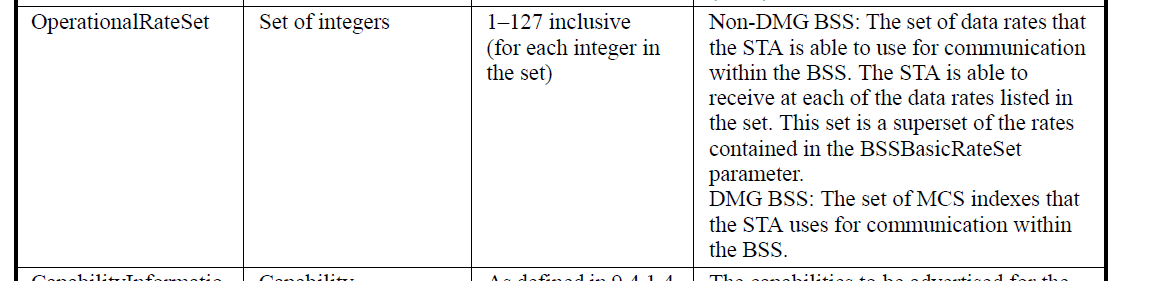 6.3.11.2 MLME-START.request6.3.3.3 MLME-SCAN.confirm“BSSBasicRate Set is defined in 6.3.11.2”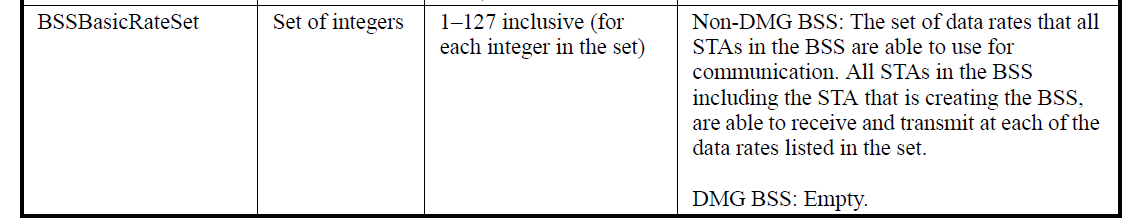 OperationalRateSet is defined at P37.35 and refers to the Supported Rates and BSS Membership Selectors element.  730.38 9.4.2.3 Supported Rates and BSS Membership Selectors element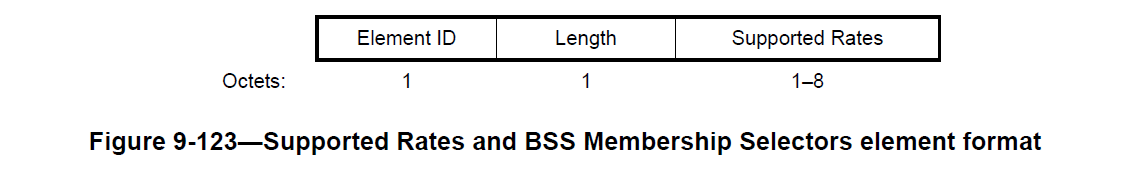 730.58“…each Supported Rate contained in the BSSBasicRateSet parameter is encoded as an octet with the MSB (bit 7) set to 1, and bits 6 to 0 are set to the data rate,…”…“Rates not contained in the BSSBasicRateSet parameter are encoded with the MSB set to 0, and bits 6 to 0 are set to the appropriate value from the valid range column of the DATARATE row of the table in 6.5.5.2…”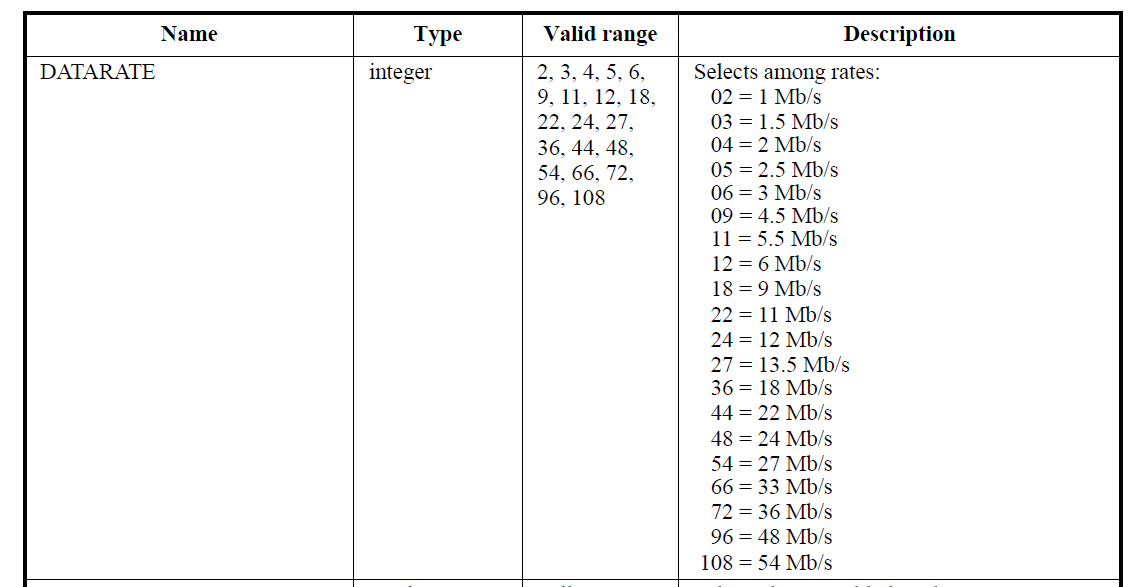 P740.149.4.2.13 Extended Supported Rates and BSS Membership Selectors element“BSSBasicRate Set is defined in 6.3.11.2”Maybe this should be added to 9.4.2.3 where it first appearsCommenter refers to dot11SupportedDataRatesRXTableP2412.23 HT PHY MIB attributes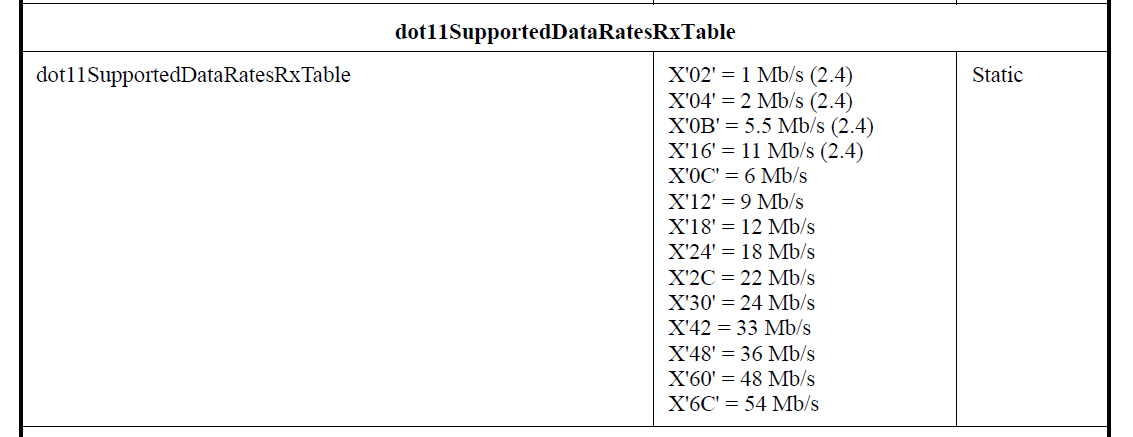 Now let’s recap what I know about the rates indications:Supported rates is up to 8 rates, usually2 to 4 if 11b		1, 2, 5.5, 114 to 8 if 11b/g		0 to 8 if 11a/nThese are always only from the 11a/b/g selection as per the dot11SupportedDataRatesRx Table, i.e. never 11n rates.  This is as per the “Description” in 6.5.5.2.  Aside: I think 22Mb/s and 33Mb/s should now be removed?? But not sure about 1.5, 2.5, 3 etc.  are these from the reduced BW?  Another investigation?  22 and 33 are at following places in the “Valid range” and the “Description” columnsP537.16 and 20	P2317.31 and 33, 47 and 50P2412.17 and 19, 34 and 36Opinions??An AP adds a (B) bit to indicate “basic rate” (from the BSSBasicRateSet).  I don’t know why a STA should indicate Basic Rates unless it is as a confirmation?  BSSBasicRateSet is clear, it is the basic ratesSo the commenter is pointing out that the OperationalRateSet and the BSSBasicRateSet can only be from the 11b/g list.  This is clear for the “9.4.2.3 Supported Rates and BSS Membership Selectors element” and 9.4.2.13 Extended Supported Rates and BSS Membership Selectors element” which refer to the Table 6.5.5.2.So what about OperationalRateSet?  This is a “superset of BSSBasicRateSet”.  “Superset” means that all the rates in the BSSBasicRateSet are in the OperationalRateSet and it also contains rates not in the BSSBasicRateSet.  SO after all that, it does seem that the the limits of the rates are defined and restricted to those in Table 6.5.5.2.  The description in the cited tables does set the limit and whether it is necessary to spell this out in the “Valid range” column to me does not seem necessary, hence the recommended resolution is “Reject” MARK - That’s not the problem (well, except that 6.5.5.2 allows for e.g. 33 Mbps).  The problem is that the operational rate set cannot include 108 (54 Mbps), say, if this is not in dot11SupportedDataRatesRxTable, even though it is in T6.5.5.2BUT all the rates are in dot11SupportedDataRatesRXTable.  Mark says that if the AP, for some reason, does not include 54 Mb/s in its dot11SupportedDataRatesRXTable then it cannot include 54Mb/s in its OperationalRateSet.  I suppose the question is whether these are independent entities or whether they are, in fact, linked?  Now as to the HT-MCS. In the MLME-START.request the HT capabilities element is included.9.4.2.56 HT Capabilities element includes the “Supported MCS Set” 16 octets.  This has a bitmask to set the supported MCSi index values MCS 0 to 76.  I am unclear as to what this has to do with the basic rates???  
MARK  “The HT Caps shows the operational HT-MCS set.  The HT Op shows the basic HT-MCS set.  The MIB variables defining a device’s HT-MCS capabilities are dot11SupportedMCSTxTable and dot11SupportedMCSRxTable; for VHT-MCS capabilities they are dot11VHTTxVHTMCSMap and dot11VHTRxVHTMCSMap”OK, I know that the Basic HT-MCS Set is part of the HT Operation element.  (I also know that in the vast majority of APs, if not all, I have looked at, this field is all zeros.)“HT Operation” is in MLME-SCAN.confirm (Probe Response and Beacons), ANDMLME- START.request“Valid Range: as defined in 9.4.2.57 (HT Operation Element)”“A bitmap size 128 bits”So what is the problem?  I still don’t get it.  Dot11SupportedMCSTxTable etc. do not actually have any datarates in them, they just refer to the bitmap.  P3255.5.  RESOLUTION:OPTION AREJECTThe set of data rates in the OperationalRateSet and the BSSBasicRateSet are limited to the rates as per Table 6.5.5.2 which is a superset of the dot11SupportedDataRatesRXTable.  This is stated in the text for “9.4.2.3 Supported Rates and BSS Membership Selectors element” and “9.4.2.13 Extended Supported Rates and BSS Membership Selectors element” where the supported rates are provided.  Hence, further clarification is not necessary. Furthemore the data rates and MCS entries that are advertised over the air are what is important and the STA clearly has a set list to choose from.  If it makes an internal mistake in not using the same lists for the internal MIBs, shame on it.  OPTION BREVISEAt P159.33 and P202.5Add the following to the “Valid Range” entry of “OperationalRateSet”:“Only data rates in dot11SupportedDataRatesRxTable may be present”At P202.44 and P153.17Add the following to the “Valid Range” entry of “HT Operation”“Only MCSs present in dot11SupportedMCSTxTable and dot11SupportedMCSRxTable may be present in Basic HT-MCS Set”At P156.52Add the following to the “Valid Range” entry of “VHT Capabilities”“Only MCSs present in dot11VHTTxVHTMCSMap and dot11VHTRxVHTMCSMap may be present in the RX VHT-MCS Map subfield of the Supported VHT-MCS and NSS Set”Discussion:Please see discussion for CID 7278 above.MARKSame rebuttal as aboveRESOLUTION:OPTION AREJECTThe set of data rates in the OperationalRateSet and the BSSBasicRateSet are limited to the rates as per Table 6.5.5.2 which is a superset of the dot11SupportedDataRatesRXTable.  This is stated in the text for “9.4.2.3 Supported Rates and BSS Membership Selectors element” and “9.4.2.13 Extended Supported Rates and BSS Membership Selectors element” where the supported rates are provided.  Hence, further clarification is not necessary.OPTION BP201.54Add the following to the “Valid Range” entry of “BSSBasicRateSet”:“Only data rates present in dot11SupportedDataRatesRxTable and dot11SupportedDataRatesTxTable may be present”Discussion: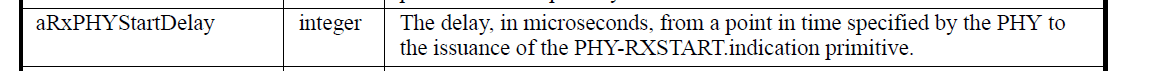 A search for “from a point in time” indeed shows that this is the only place in the Standard this expression is used.  RESOLUTION:ACCEPTDiscussion:“G.2 Basic sequencesThe allowable frame exchange sequence is defined by the rule frame-exchange-sequence. Except where modified by the pifs attribute, frames are separated by a SIFS.”10.3.2.3.2 RIFSThe use of RIFS is obsolete, and support for such use might be subject to removal in a future revision of the standard. A VHT STA shall not transmit frames separated by a RIFS.RIFS is a means of reducing overhead and thereby increasing network efficiency.RIFS may be used in place of SIFS to separate multiple transmissions from a single transmitter,The commenter is right in that when RIFS was introduced it should have been added at the cited place.  Now that RIFS is obsolete, one can strongly argue that the cited text is actually correct and adding RIFS would make it incorrect as RIFS should not be used, because it is obsolete.  If, however, RIFS is still allowed for DMG, then we have a bigger problem.  Table 29-31 DMG PHY characteristics does list “aRIFSTime 1us”, but then so does Table 19-25 HT PHY characteristics (2us).Reached out to Carlos to confirm,.CARLOSFrom a 802.11 spec perspective, it is not true that RIFS is obsolete for DMG. Please see 10.3.2.3.2 RIFS. Since we have an ongoing 11ay project, it would be better to defer to 11ay the discussion of making RIFS obsolete for DMG.Note: from an implementation perspective, I doubt any DMG implementation is using RIFS. With that said, my response above is from a spec perspective.As 10.3.2.3.2. starts with “The use of RIFS is obsolete, and support for such use might be subject to removal in a future revision of the standard.”I cannot see how that is ambiguous or how it allows DMG STAs to use it.  Hence until it is decided that the opening to 10.3.2.3.2 should be changed to “The use of RIFS is NOT obsolete, and may be used by DMG STAs.” OR “The use of RIFS is limited to DMG STAs” -  I think I stick with my resolution proposals otherwise it makes no sense, IMHO.MARK, So I think the statement should be:“The use of RIFS in the 2.4 GHz and 5 GHz bands is obsolete, and support for such use might be subject to removal in a future revision of the standard.”This is a bigger question.  When and how was it decided to make RIFS obsolete amd how did this line up with DMG?  It was there in 802.11 – 2012.  I think this was added in D3.0?  Was it agreed at the time with DMG advocates present for the vote?  I note that is ‘obsolete’ not ‘deprecated’ so this is quite advanced.  I can’t see that RIFS is required for DMG.  VHT definitely does not use it.  ADRIANThis was a misteak by TGac.   They saw that .11n RIFS wasn’t implemented,  so rather than extending it for .11ac,they marked it as deprecated.What they failed to understand is that .11ad supports RIFS,  although it was too soon when TGac were doing theirstuff to know if any particular part of .11ad would be implemented.    They also failed to understand that .11ac camein publication *after* .11ad,  so it was TGac’s responsibility to properly account for .11ad.IMHO the statement could and should be modified to be “The use of RIFS by a non-DMG STA is obsolete”,  unlessthe DMG guys indicate that .11ad manufacturers are not going to implement it.RESOLUTION:REVISEDP1270.34Edit as follows:“The use of RIFS by a non-DMG STA is obsolete, and support for such use might be subject to removal in a future revision of the standard.”ANDP3402.42Add “and RIFS” at end of sentence to read as follows:“Except where modified by the pifs attribute, frames are separated by a SIFS or RIFS.”Discussion:Depends on whether RIFS was made obsolete (first appears in D3.0) with votes that included DMG participants.RESOLUTION:REVISEDP1270.34Edit as follows:“The use of RIFS a is obsolete, and support for such use might be subject to removal in a future revision of the standard.”Discussion:“If power management is in use within an IBSS, a STA shall buffer individually addressed BUs for STAs that are known to be in PS mode. BUs may be sent to STAs in active mode at any valid time.”Indeed what is a “valid time”?  There is a complete set of rules for when and how to send BUs to the PS STA.  I agree with comment, this is a sentence that adds nothing and may be misunderstood.RESOLUTION:ACCEPTDiscussion:The cited text is in 10.2.2.7. Multiple frame transmission in an EDCA TXOP.We are talking about VHT here and the PS-Poll certainly can include bandwidth information.  The NOTE says “The bandwidth of a PS-Poll frame does not constrain the bandwidth of an immediate data response to that PSPoll frame.”First let’s see if it contradicts the other cited text, namely:“If there is no RTS/CTS exchange in non-HT duplicate format in a TXOP and there is at least one non-HT duplicate frame exchange in a TXOP the TXOP holder shall set the CH_BANDWIDTH parameter in TXVECTOR of a PPDU sent after the first non-HT duplicate frame to be the same or narrower than the CH_BANDWIDTH parameter in TXVECTOR of the initial frame in the first non-HT duplicate frame exchange in the same TXOP.”Condition is NO RTS/CTS, and at least one non-HT duplicate frame.  As the NOTE refers to an “immediate data response” it cannot be a duplicate.  So far so good.Then IF we have a duplicate, then the next PPDU is bandwidth restrictive.  Hence, I think that the NOTE does NOT contradict the sentence above it.  As I read it, the initial triggered data response to the PS-Poll is unrestricted, but if a duplicate occurs (later) then the restriction kicks in.MARKOK, I *think* you’re right (though I’m having trouble thinking this through clearly!)So, is the NOTE normative or just information?  I think it works as a NOTE.  If it were text then it would need to have a lot more descriptive text to it.MARKThe question is: is it already the case that the rules don’t place any restriction on the bandwidth in this case (immediate data response to PS-Poll frame)?  This would require careful analysis of 10.7 Multirate support, I thinkRESOLUTION:REJECTThe cited NOTE does not contradict the cited text.  The NOTE refers to the immediate data response which cannot be a duplicate, whereas the cited text refers to duplicate frame.Discussion: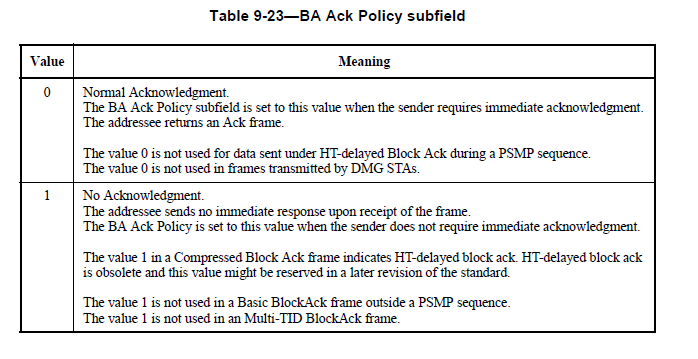 Reading 9.3.1.9.1 and Table 9-23 we read “Normal Acknowledgement:  “The value 0 is not used for HT-delayed Block Ack during a PSMP sequence.No Acknowledgment: “The value 1 is not used in a Basic BlockAck frame outside a PSMP sequence”BUT NOTE 6 saysNOTE  6--Multi-TID  BlockAck and Multi-TID  BlockAckReq frames transmitted during PSMP use the Normal Acknowledgment setting of the BA Ack Policy or BAR Ack Policy subfield."So clearly this note is not 100% true and is “bogus”.  MARKThe key contradiction is with the stuff above the tables, namely “For BlockAckReq frames sent under Delayed and HT-delayed agreements, […] For BlockAckReqframes sent under other types of agreement, the BAR Ack Policy subfield is reserved.” and “For BlockAck frames sent under Delayed and HT-delayed agreements, […]. For BlockAck frames sent under other types of agreement, the BA Ack Policy subfield is reserved.”Having said that, I note a possible additional contradiction with DMG, since 0 is stated in the tables to be not used with DMG STAs, but if the field is reserved it’s set to 0.  Something for Carlos et al.Forward to CarlosRESOLUTION:ACCEPTDiscussion:Can’t find “SupportedRate”, but can find “SupportedRates”P173.47 MLME-ASSOCIATE.confirm and MLME-REASSOCIATE.confirmThe set of data rates (in units of 500 kb/s) that are supported by the AP or PCP, including indication of which rates are part of the BSSBasicRateSet (according to 9.4.2.3 (Supported Rates and BSS Membership Selectors element)).Also in MLME-ASSOCIATE.indication and MLME-REASSOCIATE.indicationThe set of data rates (in units of 500 kb/s) that are supported by the STA that is requesting association.MLME-DLS.confirm and MLME-DLS.indication and MLME-DLS.responseThe set of data rates that are supported by the peer MAC entity.P37.35operational rate set: The set of data rates that a STA is capable of receiving. The operational rate set is defined locally by the OperationalRateSet parameter of the MLME-START.request or MLME-JOIN.request primitive. The operational rate set of a peer is defined by the data rates (i.e., excluding the MSB of each Supported Rate) from the peer's Supported Rates and BSS Membership Selectors element and, if present, the Extended Supported Rates and BSS Membership Selectors elementDoes seem that the better and correct term is indeed “OperationalRateSet”.RESOLUTIONREVISEDAt following location replace “SupportedRates” with “OperationalRateSet176.61
177.36
190.1
190.50
246.34
246.60
247.39
247.58
248.41
249.3Resolution for CIDs assigned to Graham for D5.0Resolution for CIDs assigned to Graham for D5.0Resolution for CIDs assigned to Graham for D5.0Resolution for CIDs assigned to Graham for D5.0Resolution for CIDs assigned to Graham for D5.0Date:  2016-02-02Date:  2016-02-02Date:  2016-02-02Date:  2016-02-02Date:  2016-02-02Author(s):Author(s):Author(s):Author(s):Author(s):NameAffiliationAddressPhoneemailGraham SMITHSRT WirelessDavie, FL, USA.916 799 9563gsmith@srtrl.comIdentifiersCommentProposed changeCID 7275Mark Rison10.24.21387.12"When a block ack agreement is set up between STAs, one of which is a non-HT STA, the Block Ack Policy and Buffer Size fields in the ADDBA Request frame are advisory and may be changed by the recipient. The Buffer Size field in the ADDBA Request frame is advisory and may be changed by the recipient for a block ack set up between HT STAs. The Block Ack Timeout Value field in the ADDBA Request frame is advisory and may be changed by the recipient for a block ack set up between HT STAs."  Also 9.4.1.14 says "In  an  ADDBA  Request  frame,  the  Buffer  Size  subfield  is  intended  to  provide  guidance  for  the  frame receiver to decide its reordering buffer size and is advisory only."  This is rather confusing and the non-HT case is underspecified.  Arguably also the case with two non-HT STAsDelete "and is advisory only" in 9.4.1.14.  In 10.24.2 say: "When a block ack agreement is set up between HT STAs, the Buffer Size and Block Ack Timeout fields in the ADDBA Request frame are advisory.  When a block ack agreement is set up between a non-HT STA and another STA, the Block Ack Policy and Buffer Size fields in the ADDBA Request frame are advisory."  Note that the second sentence applies to DMG; I don't know whether this is intentionalBlock Ack PolicyBuffer SizeBA TimeoutHT STAsAdvisoryAdvisoryHT and non-HT STAsAdvisoryAdvisoryNon-HT STAsAdvisory Advisory IdentifiersCommentProposed changeCID 7272Mark RisonThere are references to "PS STA"s, but the term is undefined.  Does it mean a STA which can do PS or one which is currently in PS mode?Define the expression as refererring to a STA that is in PS modeIdentifiersCommentProposed changeCID 7278Mark Rison144.01In Clause 6, when an OperationalRateSet is passed down in MLME-JOIN/START.request, it can't include rates not in  dot11SupportedDataRatesRxTableAdd this caveat to the "Valid range" cell (where it currently says 1-127).  Make a similar statement about HT-MCS and VHT-MCSesIdentifiersCommentProposed changeCID 7280Mark Rison6.3.11.2.2201.52The BSSBasicRateSet can't include rates not in  both dot11SupportedDataRatesRxTable and dot11SupportedDataRatesTxTableAdd this caveat to the "Valid range" cell (where it currently says 1-127).  Make a similar statement about HT-MCS and VHT-MCSesIdentifiersCommentProposed changeCID 7293Mark Rison6.5.4.2534.28"The delay, in microseconds, from a point in time specified by the PHY to the issuance of the PHY-RXSTART.indication primitive." -- none of the PHYs do soChange to "The delay, in microseconds, from the start of the PPDU at the receiver's antenna to the issuance of the PHY-RXSTART.indication primitive."IdentifiersCommentProposed changeCID 7360Mark RisonG.23402.42"Except where modified by the pifs attribute, frames are separated by a SIFS" -- so no frame exchange sequences involving RIFS are allowable?Append "or RIFS"IdentifiersCommentProposed changeCID 7361Mark Rison10.3.2.3.21270.33"The use of RIFS is obsolete" -- even for DMG?After "RIFS" add "in the 5 GHz band"IdentifiersCommentProposed changeCID 7373Mark Rison11.2.3.51602.13"BUs may be sent to STAs in active mode at any valid time." -- and what's a "valid time"?Delete the sentenceIdentifiersCommentProposed changeCID 7382Mark Rison10.22.2.71357.28"NOTE---The bandwidth of a PS-Poll frame does not constrain the bandwidth of an immediate data response to that PSPoll frame." -- is this normative?  Where?  It seems to be in conflict with "If there is no RTS/CTS exchange in non-HT duplicate format in a TXOP and there is at least one non-HT duplicate frame exchange in a TXOP, the TXOP holder shall set the CH_BANDWIDTH parameter in TXVECTOR of a PPDU sent after the first non-HT duplicate frame to be the same or narrower than the CH_BANDWIDTH parameter in TXVECTOR of the initial frame in the first non-HT duplicate frame exchange in the same TXOP." aboveEither delete the NOTE or make it normative and address the apparent contradiction noted in the commentIdentifiersCommentProposed changeCID 7397Mark Rison10.29.2.71433.11"NOTE  6--Multi-TID  BlockAck  and  Multi-TID  BlockAckReq  frames  transmitted  during  PSMP  use  the  Normal Acknowledgment setting of the BA Ack Policy or BAR Ack Policy subfield." is bogus as the subfield is reserved in those cases (since they are not (HT-)Delayed, which are the only type where the subfield is not reserved)Delete this NOTEIdentifiersCommentProposed changeCID 7292Mark Rison10.29.2.71433.11There are some parameters called "SupportedRate", but this concept is not definedChange to "OperationalRateSet" for MLME-(RE)ASSOCIATE.indication and MLME-DLS.*